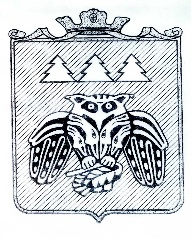 ПОСТАНОВЛЕНИЕадминистрации муниципального образованиямуниципального района «Сыктывдинский»«Сыктывдiн» муниципальнöйрайонынмуниципальнöй юкöнсаадминистрациялöнШУÖМот 29  ноября 2016 года                                                                                             №11/1844О внесении изменений в Комплексный план мероприятий  по реализации муниципальной программы МО МР «Сыктывдинский» «Обеспечение безопасности населения и муниципального имущества на территории МО МР «Сыктывдинский» на период до 2020 года» (2015-2017 годы)»В целях реализации и выполнения показателей (индикаторов) муниципальной программы муниципального образования муниципального района «Сыктывдинский» «Развитие жилья и жилищно - коммунального хозяйства на территории муниципального образования муниципального района «Сыктывдинский» на период до 2020 года»ПОСТАНОВЛЯЕТ:1. Внести в постановление администрации МО МР «Сыктывдинский» от 12 февраля 2015 года № 2/280 «Об утверждении  Комплексного  плана мероприятий по реализации муниципальной программы МО МР "Сыктывдинский" «Обеспечение безопасности населения и муниципального имущества на территории МО МР «Сыктывдинский» на период до 2020 года» (2015-2017 годы)» изменения согласно приложению.2. Определить срок предоставления соисполнителями отчета о выполнении мероприятий Плана - ежеквартально, до 15 числа месяца, следующего за отчетным периодом.3. Назначить ответственным лицом за проведение контроля по выполнению мероприятий муниципальной программы Долингер Н.В., заместителя руководителя администрации муниципального района.4. Настоящее постановление вступает в силу со дня его официального опубликования.Руководитель администрациимуниципального района                                                                                  О.А.Лажанев                                             Приложение  к  постановлению администрации МО МР «Сыктывдинский» от 29 ноября 2016 года № 11/1844План мероприятий по реализации муниципальной программы  муниципального образования муниципального района «Сыктывдинский» «Обеспечение безопасности населения и муниципального имущества на территории МО МР «Сыктывдинский» на период до 2020 года» (2017-2019 годы)»<*> - Статус контрольного события - значение приоритетности контрольного события муниципальной программы. Приоритетность контрольного события устанавливается от значения "0" и далее (1, 2, 3...).Количество контрольных событий по муниципальной программе со статусом "0" не должно превышать 20 событий на всю муниципальную программу в год, и не менее 3 контрольных событий в квартал.Вместе с тем, в каждом основном мероприятии подпрограммы муниципальной программы должно присутствовать контрольное событие (в данном случае не обязательно соответствие статуса значению "0").Статус "0" соответствует контрольному событию, отражаемому в отчете об исполнении Комплексного плана, являющимся объектом мониторинга исполнения муниципальной программы Министерством экономического развития Республики Коми.ЛИСТ СОГЛАСОВАНИЯ проекта постановленияадминистрации МО МР «Сыктывдинский» «О внесении изменений в Комплексный план мероприятийпо реализации муниципальной программыМО МР «Сыктывдинский» «Обеспечение безопасностинаселения и муниципального имущества на территорииМО МР «Сыктывдинский» на период до 2020 года» (2015-2017 годы)»Проект внесен: Управлением ЖКХ  администрации МО МР «Сыктывдинский».Исполнитель: специалист Управления ЖКХ, Вершинина И. Н.Дата внесения проекта: 28.11.2016 года   Рассылка: ул. Д.Каликовой, д.62, с. Выльгорт, Сыктывдинский район, Республика Коми, 168220, тел. 8(82130) 7-18-41, факс 8(82130) 7-15-76ПОЯСНИТЕЛЬНАЯ ЗАПИСКАк проекту постановления администрации МО МР «Сыктывдинский» «О внесении изменений в Комплексный план мероприятий по реализации муниципальной программы МО МР «Сыктывдинский» «Обеспечение безопасностинаселения и муниципального имущества на территорииМО МР «Сыктывдинский» на период до 2020 года» (2015-2017 годы)»Управлением ЖКХ администрации муниципального района подготовлен проект постановления о внесении изменений в постановление  администрации муниципального образования муниципального района «Сыктывдинский» от 12 февраля 2015 года  № 2/280  «Об утверждении  Комплексного  плана мероприятий по реализации муниципальной программы МО МР "Сыктывдинский" «Обеспечение безопасности населения и муниципального имущества на территории МО МР «Сыктывдинский» на период до 2020 года» (2015-2017 годы)» в связи с уточнением финансового обеспечения различных видов бюджетов на очередной финансовый период.Дополнительное расходование средств местного бюджета не потребуется.Заместитель начальника Управления ЖКХ                                                          М. В. СмолинВершинина Ирина Николаевна 8(82130) 7-13-75E-mail -  i.n.vershinina@syktyvdin.rkomi.ruНаименование ВЦП,   основногомероприятия,контрольного события программыСтатусКонтрольн.события<*>Ответ.руко-водитель, ОМСУ(Ф.И.О.,должность)Ответ.структурное под-разд.    ОМСУОжидаемый  результатреализациимероприятияСрокначалареализацииСрок  окон-я    (датаКонт соб.)Объем ресурсного обеспечения, тыс. руб.Объем ресурсного обеспечения, тыс. руб.Объем ресурсного обеспечения, тыс. руб.Объем ресурсного обеспечения, тыс. руб.Объем ресурсного обеспечения, тыс. руб.Объем ресурсного обеспечения, тыс. руб.Объем ресурсного обеспечения, тыс. руб.Объем ресурсного обеспечения, тыс. руб.Объем ресурсного обеспечения, тыс. руб.График реализации (месяц/квартал)График реализации (месяц/квартал)График реализации (месяц/квартал)График реализации (месяц/квартал)График реализации (месяц/квартал)График реализации (месяц/квартал)График реализации (месяц/квартал)График реализации (месяц/квартал)График реализации (месяц/квартал)График реализации (месяц/квартал)График реализации (месяц/квартал)График реализации (месяц/квартал)График реализации (месяц/квартал)График реализации (месяц/квартал)График реализации (месяц/квартал)График реализации (месяц/квартал)График реализации (месяц/квартал)График реализации (месяц/квартал)График реализации (месяц/квартал)График реализации (месяц/квартал)График реализации (месяц/квартал)График реализации (месяц/квартал)График реализации (месяц/квартал)График реализации (месяц/квартал)Наименование ВЦП,   основногомероприятия,контрольного события программыСтатусКонтрольн.события<*>Ответ.руко-водитель, ОМСУ(Ф.И.О.,должность)Ответ.структурное под-разд.    ОМСУОжидаемый  результатреализациимероприятияСрокначалареализацииСрок  окон-я    (датаКонт соб.)Объем ресурсного обеспечения, тыс. руб.Объем ресурсного обеспечения, тыс. руб.Объем ресурсного обеспечения, тыс. руб.Объем ресурсного обеспечения, тыс. руб.Объем ресурсного обеспечения, тыс. руб.Объем ресурсного обеспечения, тыс. руб.Объем ресурсного обеспечения, тыс. руб.Объем ресурсного обеспечения, тыс. руб.Объем ресурсного обеспечения, тыс. руб.2017квартал2017квартал2017квартал2017квартал2017квартал2017квартал2017квартал2017квартал2018 квартал2018 квартал2018 квартал2018 квартал2018 квартал2018 квартал2018 квартал2018 квартал2019 квартал2019 квартал2019 квартал2019 квартал2019 квартал2019 квартал2019 квартал2019 кварталНаименование ВЦП,   основногомероприятия,контрольного события программыСтатусКонтрольн.события<*>Ответ.руко-водитель, ОМСУ(Ф.И.О.,должность)Ответ.структурное под-разд.    ОМСУОжидаемый  результатреализациимероприятияСрокначалареализацииСрок  окон-я    (датаКонт соб.)Источник финан-яИсточник финан-яИсточник финан-яв том числев том числев том числев том числев том числев том числе2017квартал2017квартал2017квартал2017квартал2017квартал2017квартал2017квартал2017квартал2018 квартал2018 квартал2018 квартал2018 квартал2018 квартал2018 квартал2018 квартал2018 квартал2019 квартал2019 квартал2019 квартал2019 квартал2019 квартал2019 квартал2019 квартал2019 кварталНаименование ВЦП,   основногомероприятия,контрольного события программыСтатусКонтрольн.события<*>Ответ.руко-водитель, ОМСУ(Ф.И.О.,должность)Ответ.структурное под-разд.    ОМСУОжидаемый  результатреализациимероприятияСрокначалареализацииСрок  окон-я    (датаКонт соб.)Источник финан-яИсточник финан-яИсточник финан-я20172017201820182019201911223344112233441122334412345678999101011111212131314141515161617171818191920202121222223232424Подпрограмма 1 «Обеспечение первичных мер пожарной безопасности на территории МО МР «Сыктывдинский»Подпрограмма 1 «Обеспечение первичных мер пожарной безопасности на территории МО МР «Сыктывдинский»Подпрограмма 1 «Обеспечение первичных мер пожарной безопасности на территории МО МР «Сыктывдинский»Подпрограмма 1 «Обеспечение первичных мер пожарной безопасности на территории МО МР «Сыктывдинский»Подпрограмма 1 «Обеспечение первичных мер пожарной безопасности на территории МО МР «Сыктывдинский»Подпрограмма 1 «Обеспечение первичных мер пожарной безопасности на территории МО МР «Сыктывдинский»Подпрограмма 1 «Обеспечение первичных мер пожарной безопасности на территории МО МР «Сыктывдинский»Подпрограмма 1 «Обеспечение первичных мер пожарной безопасности на территории МО МР «Сыктывдинский»Подпрограмма 1 «Обеспечение первичных мер пожарной безопасности на территории МО МР «Сыктывдинский»Подпрограмма 1 «Обеспечение первичных мер пожарной безопасности на территории МО МР «Сыктывдинский»Подпрограмма 1 «Обеспечение первичных мер пожарной безопасности на территории МО МР «Сыктывдинский»Подпрограмма 1 «Обеспечение первичных мер пожарной безопасности на территории МО МР «Сыктывдинский»Подпрограмма 1 «Обеспечение первичных мер пожарной безопасности на территории МО МР «Сыктывдинский»Подпрограмма 1 «Обеспечение первичных мер пожарной безопасности на территории МО МР «Сыктывдинский»Подпрограмма 1 «Обеспечение первичных мер пожарной безопасности на территории МО МР «Сыктывдинский»Подпрограмма 1 «Обеспечение первичных мер пожарной безопасности на территории МО МР «Сыктывдинский»Подпрограмма 1 «Обеспечение первичных мер пожарной безопасности на территории МО МР «Сыктывдинский»Подпрограмма 1 «Обеспечение первичных мер пожарной безопасности на территории МО МР «Сыктывдинский»Подпрограмма 1 «Обеспечение первичных мер пожарной безопасности на территории МО МР «Сыктывдинский»Подпрограмма 1 «Обеспечение первичных мер пожарной безопасности на территории МО МР «Сыктывдинский»Подпрограмма 1 «Обеспечение первичных мер пожарной безопасности на территории МО МР «Сыктывдинский»Подпрограмма 1 «Обеспечение первичных мер пожарной безопасности на территории МО МР «Сыктывдинский»Подпрограмма 1 «Обеспечение первичных мер пожарной безопасности на территории МО МР «Сыктывдинский»Подпрограмма 1 «Обеспечение первичных мер пожарной безопасности на территории МО МР «Сыктывдинский»Подпрограмма 1 «Обеспечение первичных мер пожарной безопасности на территории МО МР «Сыктывдинский»Подпрограмма 1 «Обеспечение первичных мер пожарной безопасности на территории МО МР «Сыктывдинский»Подпрограмма 1 «Обеспечение первичных мер пожарной безопасности на территории МО МР «Сыктывдинский»Подпрограмма 1 «Обеспечение первичных мер пожарной безопасности на территории МО МР «Сыктывдинский»Подпрограмма 1 «Обеспечение первичных мер пожарной безопасности на территории МО МР «Сыктывдинский»Подпрограмма 1 «Обеспечение первичных мер пожарной безопасности на территории МО МР «Сыктывдинский»Подпрограмма 1 «Обеспечение первичных мер пожарной безопасности на территории МО МР «Сыктывдинский»Подпрограмма 1 «Обеспечение первичных мер пожарной безопасности на территории МО МР «Сыктывдинский»Подпрограмма 1 «Обеспечение первичных мер пожарной безопасности на территории МО МР «Сыктывдинский»Подпрограмма 1 «Обеспечение первичных мер пожарной безопасности на территории МО МР «Сыктывдинский»Подпрограмма 1 «Обеспечение первичных мер пожарной безопасности на территории МО МР «Сыктывдинский»Подпрограмма 1 «Обеспечение первичных мер пожарной безопасности на территории МО МР «Сыктывдинский»Подпрограмма 1 «Обеспечение первичных мер пожарной безопасности на территории МО МР «Сыктывдинский»Подпрограмма 1 «Обеспечение первичных мер пожарной безопасности на территории МО МР «Сыктывдинский»Подпрограмма 1 «Обеспечение первичных мер пожарной безопасности на территории МО МР «Сыктывдинский»Подпрограмма 1 «Обеспечение первичных мер пожарной безопасности на территории МО МР «Сыктывдинский»Подпрограмма 1 «Обеспечение первичных мер пожарной безопасности на территории МО МР «Сыктывдинский»1Основное мероприятие 1.1.Устройство источников наружного противопожарного водоснабженияСпециальное Управление администрации  МО МР «Сыктывдинский»;Обеспечение дополнительными 22 источниками наружного противопожарного водоснабжения01.01.201531.12.2017МБМБМБ100,0100,0100,0100,0------ХХХХ----ХХХХ--------2Основное мероприятие 2.1.Средства на стимулирование ДПО (ДПК, ДПФ)Специальное Управление администрации  МО МР «Сыктывдинский»;Проведение до 3х профилактических мероприятий в области пожарной безопасности силами ДПО (ДПК, ДПФ) ежегодно01.01.201531.12.2017МБМБМБ100,0100,0100,0100,0------ХХХХ----ХХXX--------Подпрограмма: 2  «Отходы»Подпрограмма: 2  «Отходы»Подпрограмма: 2  «Отходы»Подпрограмма: 2  «Отходы»Подпрограмма: 2  «Отходы»Подпрограмма: 2  «Отходы»Подпрограмма: 2  «Отходы»Подпрограмма: 2  «Отходы»Подпрограмма: 2  «Отходы»Подпрограмма: 2  «Отходы»Подпрограмма: 2  «Отходы»Подпрограмма: 2  «Отходы»Подпрограмма: 2  «Отходы»Подпрограмма: 2  «Отходы»Подпрограмма: 2  «Отходы»Подпрограмма: 2  «Отходы»Подпрограмма: 2  «Отходы»Подпрограмма: 2  «Отходы»Подпрограмма: 2  «Отходы»Подпрограмма: 2  «Отходы»Подпрограмма: 2  «Отходы»Подпрограмма: 2  «Отходы»Подпрограмма: 2  «Отходы»Подпрограмма: 2  «Отходы»Подпрограмма: 2  «Отходы»Подпрограмма: 2  «Отходы»Подпрограмма: 2  «Отходы»Подпрограмма: 2  «Отходы»Подпрограмма: 2  «Отходы»Подпрограмма: 2  «Отходы»Подпрограмма: 2  «Отходы»Подпрограмма: 2  «Отходы»Подпрограмма: 2  «Отходы»Подпрограмма: 2  «Отходы»Подпрограмма: 2  «Отходы»Подпрограмма: 2  «Отходы»Подпрограмма: 2  «Отходы»Подпрограмма: 2  «Отходы»Подпрограмма: 2  «Отходы»Подпрограмма: 2  «Отходы»Подпрограмма: 2  «Отходы»3Основное мероприятие 1.1.Создание систем по раздельному сбору отходовУправление ЖКХСоздание 1 ед. системы по раздельному сбору отходов01.01.201531.12.2017БСПБСПБСП--ХХХХХХХХХХХХ------------4Основное мероприятие 2.1.Строительство объекта размещения (площадки хранения)  твердых бытовых отходов в сельском поселении «Ыб», в т.ч. проектно-изыскательские работы Управление ЖКХСоздание 1 ед.  системы  по  раздельному  сбору отходов.01.01.201531.12.2017МБ/РБМБ/РБМБ/РБ----------------------ХХХХХХХХ5Основное мероприятие 2.2.Строительство объекта размещения (площадки хранения)  твердых древесных отходов в сельском поселении «Выльгорт», в т.ч. проектно-изыскательские работы	Управление ЖКХПриведение в  нормативное  состояние 3 ед. объектов размещения отходов.01.01.201531.12.2017МБ/РБМБ/РБМБ/РБ------------ХХХХХХХХХХХХХХХХХХ6Основное мероприятие 3.1.Ликвидация несанкционированных свалок ТБО Управление ЖКХЛиквидация и рекультивация 3 ед. несанкционированных объектов размещения отходов;01.01.201531.12.2017МБМБМБ1000,01000,0------ХХХХ----ХХХХ----ХХХХ7Основное мероприятие 3.2.Создание систем по раздельному сбору отходов для обеспечения экологической и эффективной утилизации отходовУправление ЖКХСоздание 1 ед. системы по раздельному сбору отходов01.01.201531.12.2017БСПБСПБСП--ХХХХХХХХХХХХ------------Подпрограмма 3 «Повышение безопасности дорожного движения на территории муниципального района «Сыктывдинский»Подпрограмма 3 «Повышение безопасности дорожного движения на территории муниципального района «Сыктывдинский»Подпрограмма 3 «Повышение безопасности дорожного движения на территории муниципального района «Сыктывдинский»Подпрограмма 3 «Повышение безопасности дорожного движения на территории муниципального района «Сыктывдинский»Подпрограмма 3 «Повышение безопасности дорожного движения на территории муниципального района «Сыктывдинский»Подпрограмма 3 «Повышение безопасности дорожного движения на территории муниципального района «Сыктывдинский»Подпрограмма 3 «Повышение безопасности дорожного движения на территории муниципального района «Сыктывдинский»Подпрограмма 3 «Повышение безопасности дорожного движения на территории муниципального района «Сыктывдинский»Подпрограмма 3 «Повышение безопасности дорожного движения на территории муниципального района «Сыктывдинский»Подпрограмма 3 «Повышение безопасности дорожного движения на территории муниципального района «Сыктывдинский»Подпрограмма 3 «Повышение безопасности дорожного движения на территории муниципального района «Сыктывдинский»Подпрограмма 3 «Повышение безопасности дорожного движения на территории муниципального района «Сыктывдинский»Подпрограмма 3 «Повышение безопасности дорожного движения на территории муниципального района «Сыктывдинский»Подпрограмма 3 «Повышение безопасности дорожного движения на территории муниципального района «Сыктывдинский»Подпрограмма 3 «Повышение безопасности дорожного движения на территории муниципального района «Сыктывдинский»Подпрограмма 3 «Повышение безопасности дорожного движения на территории муниципального района «Сыктывдинский»Подпрограмма 3 «Повышение безопасности дорожного движения на территории муниципального района «Сыктывдинский»Подпрограмма 3 «Повышение безопасности дорожного движения на территории муниципального района «Сыктывдинский»Подпрограмма 3 «Повышение безопасности дорожного движения на территории муниципального района «Сыктывдинский»Подпрограмма 3 «Повышение безопасности дорожного движения на территории муниципального района «Сыктывдинский»Подпрограмма 3 «Повышение безопасности дорожного движения на территории муниципального района «Сыктывдинский»Подпрограмма 3 «Повышение безопасности дорожного движения на территории муниципального района «Сыктывдинский»Подпрограмма 3 «Повышение безопасности дорожного движения на территории муниципального района «Сыктывдинский»Подпрограмма 3 «Повышение безопасности дорожного движения на территории муниципального района «Сыктывдинский»Подпрограмма 3 «Повышение безопасности дорожного движения на территории муниципального района «Сыктывдинский»Подпрограмма 3 «Повышение безопасности дорожного движения на территории муниципального района «Сыктывдинский»Подпрограмма 3 «Повышение безопасности дорожного движения на территории муниципального района «Сыктывдинский»Подпрограмма 3 «Повышение безопасности дорожного движения на территории муниципального района «Сыктывдинский»Подпрограмма 3 «Повышение безопасности дорожного движения на территории муниципального района «Сыктывдинский»Подпрограмма 3 «Повышение безопасности дорожного движения на территории муниципального района «Сыктывдинский»Подпрограмма 3 «Повышение безопасности дорожного движения на территории муниципального района «Сыктывдинский»Подпрограмма 3 «Повышение безопасности дорожного движения на территории муниципального района «Сыктывдинский»Подпрограмма 3 «Повышение безопасности дорожного движения на территории муниципального района «Сыктывдинский»Подпрограмма 3 «Повышение безопасности дорожного движения на территории муниципального района «Сыктывдинский»Подпрограмма 3 «Повышение безопасности дорожного движения на территории муниципального района «Сыктывдинский»Подпрограмма 3 «Повышение безопасности дорожного движения на территории муниципального района «Сыктывдинский»Подпрограмма 3 «Повышение безопасности дорожного движения на территории муниципального района «Сыктывдинский»Подпрограмма 3 «Повышение безопасности дорожного движения на территории муниципального района «Сыктывдинский»Подпрограмма 3 «Повышение безопасности дорожного движения на территории муниципального района «Сыктывдинский»Подпрограмма 3 «Повышение безопасности дорожного движения на территории муниципального района «Сыктывдинский»Подпрограмма 3 «Повышение безопасности дорожного движения на территории муниципального района «Сыктывдинский»8Основное мероприятие 1.1.Создание творческих пропагандистских материалов для проведения информационно-пропагандистских компаний, направленных на снижение аварийности, смертности и травматизма на дорогах	Управление ЖКХСнижение количества дорожно-транспортных происшествий с пострадавшими до 65 ед.01.01.201531.12.2017МБМБМБ--------ХХХХ----ХХХХ----ХХХХ9Основное мероприятие 1.2.Проведение информационно- пропагандистских мероприятий, с целью формирования у участников дорожного движения стереотипов законопослушного поведения на дороге.Управление ЖКХСнижение количества дорожно-транспортных происшествий с пострадавшими до 65 ед.20152017МБМБМБ--------ХХХХ----ХХХХ----ХХХХ--10Основное мероприятие 2.1.Проведение занятий с учащимися начальных классов по правилам безопасного поведения на дорогах Управление ЖКХСокращение количества детей, погибших в результате дорожно-транспортных происшествий до показателя 0 чел.20152017МБМБМБ--------ХХХХ----ХХХХ----ХХХХ--11Основное мероприятие 2.2.В рамках проведения всероссийского конкурса-фестиваля "Безопасное колесо" организовать и провести районный конкурс "Безопасное колесо"Управление ЖКХСокращение количества детей, погибших в результате дорожно-транспортных происшествий до показателя 0 чел.20152017МБМБМБ70,070,030,030,0----ХХХХ----ХХХХ----ХХХХ--12Основное мероприятие 2.3.Оснащение общеобразовательных учреждений Сыктывдинского района мобильными автогородкамиУправление ЖКХСокращение количества детей, погибших в результате дорожно-транспортных происшествий до показателя 0 чел.20152017МБМБМБ--------ХХХХ----ХХХХ----ХХХХ--13Основное мероприятие 2.4. Оснащение детских дошкольных учреждений оборудованием, позволяющим в игровой форме формировать навыки безопасного поведения на улично-дорожной сети	Управление ЖКХСокращение количества детей, погибших в результате дорожно-транспортных происшествий до показателя 0 чел.20152017МБМБМБ--------ХХХХ----ХХХХ----ХХХХ--14Основное мероприятие 2.5. Изготовление и распространение световозвращающих приспособлений в среде дошкольников и учащихся младших классов образовательных учрежденийУправление ЖКХСокращение количества детей, погибших в результате дорожно-транспортных происшествий до показателя 0 чел.20152017МБМБМБ--------ХХХХ----ХХХХ----ХХХХ--15Основное мероприятие 3.1.Обустройство участков улично-дорожной сети барьерными ограждениями, в том числе разделяющими встречные направления движения	Управление ЖКХСнижение количества дорожно-транспортных происшествий с пострадавшими до 65 ед.01.01.201531.12.2017МБМБМБ--------ХХХХ----ХХХХ----ХХХХ--16Основное мероприятие 3.2.Оборудование нерегулируемых пешеходных переходов освещением, искусственными дорожными неровностямиУправление ЖКХСокращение количества лиц, погибших и пострадавших в результате дорожно-транспортных происшествий до 16 чел.;20152017МБМБМБ--------ХХХХ----ХХХХ----ХХХХ--17Основное мероприятие 3.3.Проведение реконструкции и (или) капитального ремонта, текущего ремонта автомобильных дорог общего пользования местного значения, находящихся в муниципальной собственности МО МР «Сыктывдинский»Управление ЖКХСнижение количества дорожно-транспортных происшествий с пострадавшими до 65 ед.20152017МБ/ФБМБ/ФБМБ/ФБ6600,0/06600,0/06600,0/06600,0/06600,0/06600,0/0--ХХХХ----ХХХХ----ХХХХ--18Основное мероприятие 3.4.Обустройство участков улично-дорожной сети населенных пунктов пешеходными ограждениями, в том числе в зоне пешеходных переходов Управление ЖКХСокращение количества лиц, погибших и пострадавших в результате дорожно-транспортных происшествий до 16 чел.;20152017МБМБМБ--------ХХХХ----ХХХХ----ХХХХ--19Основное мероприятие 3.5.Модернизация (реконструкция) светофорных объектов Управление ЖКХСокращение количества лиц, погибших и пострадавших в результате дорожно-транспортных происшествий до 16 чел.;20152017МБМБМБ--------ХХХХ----ХХХХ----ХХХХ--20Основное мероприятие 3.6. Установка дорожных знаков на флуоресцентной основе Управление ЖКХСокращение количества лиц, погибших и пострадавших в результате дорожно-транспортных происшествий до 16 чел.;20152017МБМБМБ--------ХХХХ----ХХХХ----ХХХХ--21Основное мероприятие 3.7. Нанесение горизонтальной дорожной разметкиУправление ЖКХСнижение количества дорожно-транспортных происшествий с пострадавшими до 65 ед.20152017МБМБМБ--------ХХХХ----ХХХХ----ХХХХ--22Основное мероприятие 3.8.Приведение пешеходных переходов в соответствии с национальными стандартами, вступившими в силу с 28.02.2014 годаУправление ЖКХСокращение количества лиц, погибших и пострадавших в результате дорожно-транспортных происшествий до 16 чел.;20152017МБМБМБ--------ХХХХ----ХХХХ----ХХХХ--23Основное мероприятие 3.9.Выполнение содержания автомобильных дорог общего пользования местного значения, находящихся в муниципальной собственности МО МР «Сыктывдинский»Управление ЖКХСнижение количества дорожно-транспортных происшествий с пострадавшими до 65 ед.20152017МБ/РБМБ/РБМБ/РБ9365,0/14586,09365,0/14586,09104,2/09104,2/011156,5/011156,5/0ХХХХХХХХХХХХХХХХХХХХХХХХ24Основное мероприятие 3.10.Оборудование и содержание зимних автомобильных дорог общего пользования местного значенияУправление ЖКХСнижение количества дорожно-транспортных происшествий с пострадавшими до 65 ед.20152017МБ/РБМБ/РБМБ/РБ21,0/393,121,0/393,121,0/021,0/021,0/021,0/0ХХХХХХХХХХХХ25Основное мероприятие 3.11.Межбюджетные трансферты бюджетам поселений из бюджета муниципального района на осуществлении полномочий в части содержания автомобильных дорог общего пользования местного значения, в соответствии с заключенными соглашениямиУправление ЖКХСнижение количества дорожно-транспортных происшествий с пострадавшими до 65 ед.20152017МБМБМБ00000026Основное мероприятие 3.12.Обеспечение правоустанавливающими документами автомобильных дорог общего пользования местного значения, находящихся в муниципальной собственности МО МР «Сыктывдинский»Отдел экономического развитияТопографо-геодезическая съемка, землеустроительные работы, техническая инвентаризация201520172017МБ600,0600,0600,0600,0600,0600,0ХХХХ----ХХХХ----ХХХХ----27Основное мероприятие 3.13.Реализация малых проектов в сфере дорожной деятельностиУправление ЖКХ АМО МР «Сыктывдинский»Снижение количества дорожно-транспортных происшествий с пострадавшими до 65 ед.201520172017МБ000000ХХХХХХХХПодпрограмма 4 «Правопорядок»Подпрограмма 4 «Правопорядок»Подпрограмма 4 «Правопорядок»Подпрограмма 4 «Правопорядок»Подпрограмма 4 «Правопорядок»Подпрограмма 4 «Правопорядок»Подпрограмма 4 «Правопорядок»Подпрограмма 4 «Правопорядок»Подпрограмма 4 «Правопорядок»Подпрограмма 4 «Правопорядок»Подпрограмма 4 «Правопорядок»Подпрограмма 4 «Правопорядок»Подпрограмма 4 «Правопорядок»Подпрограмма 4 «Правопорядок»Подпрограмма 4 «Правопорядок»Подпрограмма 4 «Правопорядок»Подпрограмма 4 «Правопорядок»Подпрограмма 4 «Правопорядок»Подпрограмма 4 «Правопорядок»Подпрограмма 4 «Правопорядок»Подпрограмма 4 «Правопорядок»Подпрограмма 4 «Правопорядок»Подпрограмма 4 «Правопорядок»Подпрограмма 4 «Правопорядок»Подпрограмма 4 «Правопорядок»Подпрограмма 4 «Правопорядок»Подпрограмма 4 «Правопорядок»Подпрограмма 4 «Правопорядок»Подпрограмма 4 «Правопорядок»Подпрограмма 4 «Правопорядок»Подпрограмма 4 «Правопорядок»Подпрограмма 4 «Правопорядок»Подпрограмма 4 «Правопорядок»Подпрограмма 4 «Правопорядок»Подпрограмма 4 «Правопорядок»Подпрограмма 4 «Правопорядок»Подпрограмма 4 «Правопорядок»Подпрограмма 4 «Правопорядок»Подпрограмма 4 «Правопорядок»Подпрограмма 4 «Правопорядок»28Основное мероприятие 1.1.Организация и обеспечение мероприятий, направленных на организацию охраны общественного порядка на территории МО МР «Сыктывдинский»	Специальное Управление администрации  МО МР «Сыктывдинский», ОМВД России по Сыктывдинскому району;Управление образования; Управление Культуры.Снижение числа зарегистрированных преступлений до 788 ед.01.01.201531.12.201731.12.2017МБ--------ХХХХ----ХХХХ----ХХХХ29Основное мероприятие 1.2.Оборудование систем уличного видеонаблюдения, АПК «Безопасный город»Специальное Управление администрации  МО МР «Сыктывдинский», ОМВД России по Сыктывдинскому району;Управление образования; Управление Культуры.Увеличение количества камер видеонаблюдения до 1 ед.01.01.201531.12.201731.12.2017МБ--------ХХХХ----ХХХХ----ХХХХ30Основное мероприятие 2.1.Информационно-разъяснительная деятельность по противодействию алкоголизму и наркоманииОтдел по работе с территориями администрации  МО МР «Сыктывдинский»Уменьшение числа лиц, ранее совершавших преступления до 271 чел.01.01.201531.12.201731.12.2017МБ--------ХХХХ----ХХХХ----ХХХХ31Основное мероприятие 3.1.Информационно-разъяснительная деятельность по профилактике экстремизма, терроризмаСпециальное управление администрации  МО МР; «Сыктывдинский», ОМВД России «Сыктывдинский»Недопущение террористических и экстремистских проявлений01.01.201531.12.201731.12.2017МБ--------ХХХХ----ХХХХ----ХХХХДолжность лица, согласовавшего проектФамилия, инициалы имени и отчества лица, согласовавшего проектДата согласованияРезультат согласованияПодписьЗаместитель руководителя администрации муниципального районаО. В. ПоповНачальник Управления финансовГ. А. ЩербаковаНачальник отдела бухгалтерского учета и отчетностиМ. В. ХолоповаНачальник правового УправленияД.С. КазанцевНачальник отдела экономического развитияМ.Л. МалаховаЗаместитель начальника Управления ЖКХМ. В. СмолинУПРАВЛЕНИЕ ЖИЛИЩНО-КОММУНАЛЬНОГО ХОЗЯЙСТВААДМИНИСТРАЦИИ МУНИЦИПАЛЬНОГО ОБРАЗОВАНИЯМУНИЦИПАЛЬНОГО РАЙОНА «СЫКТЫВДИНСКИЙ»от _________________ года  №______________на  № _______ от __________________ года